T.C.İSTANBUL AREL ÜNİVERSİTESİ7417 SAYILI AF KANUNU KAPSAMINDA BAŞVURU FORMU05/07/2022 tarih ve 30425 sayılı Resmi Gazete’de yayımlanarak yürürlüğe giren 7417 sayılı Af Kanunu’ndan yararlanmak istiyorum.Yukarıda vermiş olduğum bilgilerin doğru ve eksiksiz olduğunu kabul eder,  gereğini saygılarımla arz ederim.Tarih:   ……/….../2022                                                                                                                        İmza:  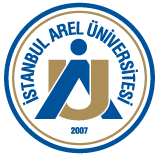 Adı - Soyadı (Soyadı değişikliğiniz var ise belirtiniz)T.C. Kimlik NumarasıÖğrenci NumarasıEnstitü/Fakülte/YüksekokulAnabilim Dalı/Bölüm/ProgramStatü⎕Lisans              ⎕Yüksek Lisans           ⎕Doktoraİlişki Kesilme Aşaması⎕Bilimsel Hazırlık     ⎕Ders Aşaması     ⎕Yeterlik      ⎕Tez      İlişki Kesilme Tarihiİlişki Kesilme Nedeni⎕Kendi İsteği   ⎕Devamsızlık    ⎕Başarısızlık    ⎕Öğretim SüresiKayıt hakkı kazandığı halde kayıt yaptırmamış olan adayların kayıt hakkı kazandığı yıl*İletişim AdresiTelefon NumarasıCep:Telefon Numarasıİş:E-Posta*ÖSYM tarafından yerleştirildiği halde kayıt yaptırmamış olan adayların, Sınavı Sonuç Belgesinin bir kopyasını başvuru formu ile birlikte teslim etmeleri gerekmektedir.*ÖSYM tarafından yerleştirildiği halde kayıt yaptırmamış olan adayların, Sınavı Sonuç Belgesinin bir kopyasını başvuru formu ile birlikte teslim etmeleri gerekmektedir.Başvuru yapan tüm adayların Cumhuriyet Savcılıklarından alacakları “ADLİ SİCİL KAYDI” belgesini başvuru formuyla birlikte teslim etmesi gerekmektedir.  Başvuru yapan tüm adayların Cumhuriyet Savcılıklarından alacakları “ADLİ SİCİL KAYDI” belgesini başvuru formuyla birlikte teslim etmesi gerekmektedir.  